                                                                                                                                             «Согласовано»                                                                                                                                    председатель КФС и МП                                                                                                                               администрации г.Арзамаса                                                                                                                                  ___________ А.В. Журавлев                                                                                                                                                                                                                                                                                                                                                                                               17                                                                                                                       «17» января 2019г.           «Согласовано»    директора МБУ «ФОК  «Звездный»                                                                                                                                                                                                                                                                                в  г. Арзамас Нижегородской области      _________    А.В. Бухвалов           «17» января 2019г.ПоложениеО проведении Первенства Нижегородской области (зональных соревнований) по  ориентированию    среди обучающихся общеобразовательных организаций «Спортивный лабиринт-2019».  1. ЦЕЛЬ И ЗАДАЧИ:   Первенство Нижегородской области и г. Арзамаса среди обучающихся образовательных организаций Нижегородской области г. Арзамаса (далее Первенство), проводится в соответствии с планом работы ГБУ  ЦДЮТЭ НО, МБУ ДО ЦВР, ФСО НО с целью пропаганды здорового образа жизни и популяризации спортивного ориентирования, как важного средства физического, морального и нравственного воспитания школьников, проверки физической, тактико-технической подготовки, выявления лучших спортсменов.Спортивные соревнования проводятся на спортивных сооружениях, отвечающих требованиям соответствующих правовых актов, действующих на территории Российской Федерации и согласно требованиям Правил, обеспечения безопасности при проведении официальных спортивных соревнований, утвержденных постановлением Правительства Российской Федерации от 18 апреля 2014 г. № 353.Участие в спортивных соревнованиях осуществляется только при наличии полиса страхования жизни и здоровья от несчастных случаев, который представляется на каждого участника спортивных соревнований в комиссию по допуску участников.Оказание скорой медицинской помощи осуществляется в соответствии с приказом Министерства здравоохранения Российской Федерации от 01.03.2016 № 134н«О Порядке организации оказания медицинской помощи лицам, занимающимся физической культурой и спортом (в том числе при подготовке и проведении физкультурных и спортивных мероприятий), включая порядок медицинского осмотра лиц, желающих пройти спортивную подготовку, заниматься физической культурой и спортом в организациях и (или) выполнить нормативы испытаний (тестов) Всероссийского физкультурно-спортивного комплекса «Готов к труду и обороне».Вовремя и в месте проведения соревнований должен находится соответствующий медицинский персонал для оказания, в случае необходимости, медицинской помощи.Основанием для допуска спортсмена к спортивным соревнованиям по медицинским заключениям является заявка на участие в спортивных соревнованиях с отметкой «Допущен» напротив каждой фамилии спортсмена, заверенная подписью врача и его личной печатью. Заявка на участие в спортивных соревнованиях подписывается врачом с расшифровкой фамилии, имени, отчества (при наличии) и заверяется печатью медицинской организации, имеющей лицензию на осуществление медицинской деятельности.2.ВРЕМЯ И МЕСТО ПРОВЕДЕНИЯ:                                    Первенство по спортивному ориентированию среди обучающихся образовательных организаций в дисциплине «спортивный лабиринт» проводится01 феврвля 2019 года в спортивном зале МБУ ФОК «Звездный» города Арзамаса по адресу: г. Арзамас, микр-он «Дубки», 3-й спортивный переулок, д.1 универсальный спортивный зал.                       3.РУКОВОДСВО И ОРГАНИЗАЦИЯ ПРОВЕДЕНИЯ СОРЕВНОВАНИЙ:Общую координацию и руководство соревнованиями осуществляет Федерация спортивного ориентирования Нижегородской области, Департамент образования г. Арзамаса, КФКС и МП г. Арзамаса. Непосредственную организацию и подготовку соревнований осуществляет МБУ ДО ЦВР г. Арзамаса (и/о директора Давыдова Н.В.) и МБУ ФОК «Звездный» в г. Арзамас Нижегородской области (директор А.В. Бухвалов).4.СРОКИ ПОДАЧИ ЗАЯВОК:Для участия в Первенстве необходимо пройти онлайн заявку до 30 января 2019 г на странице соревнований - http://orgeo.ru/event/8510 или по ссылке: Онлайн заявка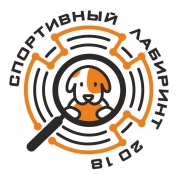 В день заезда для регистрации организованных команд в мандатную комиссию предоставляются следующие документы:- Именная заявка с визой врача, заверенные руководителями местной администрации в области    физической культуры и спорта и руководителем образовательной организации;- копия приказа о направлении команды на соревнования;- индивидуальные квалификационные документы на всех участников команды (при наличии).- с собой участники должны иметь страховой полис обязательного медицинского страхования.5. ПРОГРАММА ПЕРВЕНСТВА 08.00 – 9.00 - регистрация участников9-15. - 09.30 - торжественное открытие соревнований10.00 - 12.00 - старт квалификационных забегов12.30-13.30 - старт финальных забегов.14.00 - подведение итогов и награждение победителей.6.УЧАСТНИКИ                  К участию в Первенстве допускаются команды общеобразовательных, средних профессиональных организаций и учреждений дополнительного образования районов Нижегородской области. В команде могут быть участники только одной общеобразовательной организации объединять команды не разрешается.В состав команд включаются участники по следующим возрастным группам:- мальчики 2007 года рождения и младше (М 11)- мальчики 2006-2005 годов рождения и младше (М 13)- мальчики 2004-2003 годов рождения (М 15)- юноши 2002-2000 годов рождения (М 18)- девочки 2007 годов рождения и младше (Ж 11)- девочки 2006-2005 годов рождения и младше (Ж13)- девочки 2004-2003 годов рождения (Ж 15)- девушки 2002-2000 годов рождения (Ж 18)-РСД (родители с детьми 2009г.р и младше)В финальный этап отбираются по одной лучшей команде. Команды, заявленные от учреждений дополнительного и среднего профессионального образования, соревнуются в личном и общекомандном зачете только между собой и не участвуют в розыгрыше большого переходящего кубка. Команда общеобразовательной организации, вправе участвовать в двух зональных этапах, определенных положением.Также, команда, не относящееся к определенной положением зоне, но желающая принять участие в первом этапе, по дополнительному согласованию с организаторами конкретного этапа, может принять участие в этом этапе.7.УСЛОВИЯ ПРОВЕДЕНИЯ СОРЕВНОВАНИЙ:Соревнования проводятся по цветной карте, специально подготовленной к данным соревнованиям по дисциплине «спортивный лабиринт». Дистанция в заданном направлении, длина дистанции определяется в зависимости от группы (в среднем 2-5 минут). Отметка на контрольных пунктах производится чипом электронной отметки системы SFR. В личном зачете победители и призеры этапов Первенства в каждой возрастной группе определяются по лучшему времени прохождения дистанции отдельно среди мальчиков и девочек. Командный зачет определяется по 6 лучшим участникам команды не зависимо от пола и возрастной группы. Баллы считаются по формуле: очки = 150-50*(Т/участника-Т/победителя). 8.ОБЩИЕ УСЛОВИЯ ПРОВЕДЕНИЯ СОРЕВНОВАНИЙ«Спортивный Лабиринт»- это вид спортивного ориентирования, в котором участники при помощи карты должны пройти заданное число контрольных пунктов (КП), расположенных на специально созданной для этого искусственной местности. Результаты участников определяются по времени прохождения дистанции. Квалификационные забеги. Из каждой возрастной группы квалифицируются по 9 лучших результатов.Финальные забеги будут проходить каждые 7 минут по возрастным группам по 9 человек.9.БЕЗОПАСНОСТЬ ПРОВЕДЕНИЯ СОРЕВНОВАНИЙ:-Во время спортивной части соревнований ответственность за безопасность проведения несет проводящая организация и ГСК.-Организаторы и ГСК не несут ответственности за жизнь и здоровье участников соревнований вне соревновательной части.-Представители командирующих организаций и участники несут персональную ответственность за выполнение правил техники безопасности, соблюдение дисциплины и порядка и экологических норм на месте проведения соревнований.                                                               10.НАГРАЖДЕНИЕ УЧАСТНИКОВ:В личном зачете победители и призеры Первенства в каждой возрастной группе определяются по лучшему времени прохождения дистанции (финала) отдельно среди мальчиков и девочек.Командный зачет определяется по 6 лучшим участникам команды в квалификационных забегах. Баллы в квалификационных и финальных забегах считаются по формуле 150-50*(Т - участника / T - победителя).Индивидуальные участники, занявшие 1- 3 места в Первенстве по всем возрастным группам награждаются медалями, призами, грамотами.  Команды, занявшие 1-3 место, награждаются грамотами.       11.ФИНАНСИРОВАНИЕ:           -Расходы, связанные с организацией и проведением соревнований, несут МБУ ДО ЦВР и МБУ ФОК «Звездный» города Арзамаса.- Расходы, связанные с награждением призеров и оплатой судейства за счет муниципальной программы «Развитие физической культуры и спорта г. Арзамаса» - Расходы по командированию (проезд, питание, размещение) участников соревнований обеспечивают командирующие их организации.                Список Главной судейской коллегии:1. Главный судья соревнований: Беспалов С.В. г. Арзамас (СС2К)2. Главный секретарь соревнований: Каракулькмна Ю.В. г. Арзамас3. Контролеры старта и финиша: Орлов А.Н.(СС3К), Бурзаев А.И.(СС3К).4.  Судьи-контролеры: Трифонов Д.В., Крайнов С.В.Данное положение является официальным вызовом на соревнования!Место проведения и дата проведенияКонтакты организаторов соревнованийЗона(районы)КвотаэтапаПервый этап 01.02.2019г.МБУ ФОК «Звездный» города Арзамаса по адресу: г. Арзамас, микр-он «Дубки», 3-й спортивный переулок, д.1 универсальный спортивный зал.                       .Беспалов Сергей Владимирович89108912328г. Арзамас2